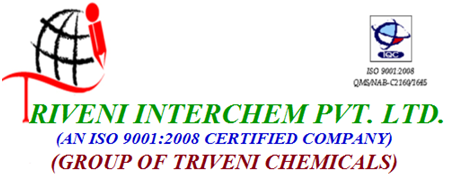 134 Pancharatna Char Rasta G.I.D.C.,Vapi.396195 Gujarat IndiaTel-Fax No. 91- 260 - 6618618, 09227788155,Fax No. 91- 260 - 6618624Email: info@chemicals.com,Website: www.triveniinterchem.comMaterial Safety Data SheetPARAFFIN WAXCHEMICAL IDENTITY:Product Name: ParaffinCAS#: 8002-74-2RTECS: RV0350000TSCA: TSCA 8(b) inventory: Wax ( Paraffin)CI#: Not available.Synonym:  Paraffin WaxChemical Name: ParaffinChemical Formula: Not available.2. COMPOSITION:Toxicological Data on Ingredients: Not applicable.3. HAZARDS IDENTIFICATION:Potential Acute Health Effects: Slightly hazardous in case of skin contact (irritant), of eye contact (irritant), of ingestion, of inhalation.Potential Chronic Health Effects:CARCINOGENIC EFFECTS: Not available. MUTAGENIC EFFECTS: Not available. TERATOGENIC EFFECTS: Notavailable. DEVELOPMENTAL TOXICITY: Not available. Repeated or prolonged exposure is not known to aggravate medical condition.4. FIRST AID MEASURES:Eye Contact:Check for and remove any contact lenses. In case of contact, immediately flush eyes with plenty of water for at least 15 minutes. Get medical attention if irritation occurs.Skin Contact: Wash with soap and water. Cover the irritated skin with an emollient. Get medical attention if irritation develops.Serious Skin Contact: Not available.Inhalation:If inhaled, remove to fresh air. If not breathing, give artificial respiration. If breathing is difficult, give oxygen. Get medical attention.Serious Inhalation: Not available.Ingestion:Do NOT induce vomiting unless directed to do so by medical personnel. Never give anything by mouth to an unconscious person. If large quantities of this material are swallowed, call a physician immediately. Loosen tight clothing such as a collar, tie, belt or waistband.Serious Ingestion: Not available.5. FIRE AND EXPLOSION DATA:Flammability of the Product: May be combustible at high temperature.Auto-Ignition Temperature: 245°C (473°F) - 340 CFlash Points: CLOSED CUP: 199°C (390.2°F). OPEN CUP: 235°C (455°F).Flammable Limits: Not available.Products of Combustion: Not available.Fire Hazards in Presence of Various Substances:Slightly flammable to flammable in presence of heat. Non-flammable in presence of shocks.Explosion Hazards in Presence of Various Substances:Risks of explosion of the product in presence of mechanical impact: Not available. Risks ofexplosion of the product in presence of static discharge: Not available.Fire Fighting Media and Instructions:SMALL FIRE: Use DRY chemical powder. LARGE FIRE: Use water spray, fog or foam. Do not use water jet.Special Remarks on Fire Hazards: Not available.Special Remarks on Explosion Hazards: Not available.ACCIDENTAL RELEASE MEASURES: Small Spill:Use appropriate tools to put the spilled solid in a convenient waste disposal container. Finish cleaning by spreading water on the contaminated surface and dispose of according to local and regional authority requirements.Large Spill:Use a shovel to put the material into a convenient waste disposal container. Finish cleaning by spreading water on the contaminated surface and allow to evacuate through the sanitary system. Be careful that the product is not present at a concentration level above TLV. Check TLV on the MSDS and with local authorities.7. HANDLING AND STORAGE:Precautions:Keep away from heat. Keep away from sources of ignition. Empty containers pose a fire risk, evaporate the residue under a fume hood. Ground all equipment containing material. Do not breathe dust. Keep away from incompatibles such as oxidizing agents.Storage: Keep container tightly closed. Keep container in a cool, well-ventilated area.8. EXPOSURE CONTROLS/PERSONAL PROTECTION:Engineering Controls:Use process enclosures, local exhaust ventilation, or other engineering controls to keep airborne levels below recommended exposure limits. If user operations generate dust, fume or mist, use ventilation to keep exposure to airborne contaminants below the exposure limit.Personal Protection: Safety glasses. Lab coat. Dust respirator. Be sure to use an approved/certified respirator or equivalent. Gloves.Personal Protection in Case of a Large Spill:Splash goggles. Full suit. Dust respirator. Boots. Gloves. A self contained breathing apparatus should be used to avoid inhalation of the product. Suggested protective clothing might not be sufficient; consult a specialist BEFORE handling this product.Exposure Limits:Parrafin Wax (Fume) TWA: 2 STEL: 6 (mg/m3) [Canada] TWA: 2 (mg/m3) from OSHA (PEL) [UnitedStates] TWA: 2 (mg/ m3) from ACGIH (TLV) [United States] TWA: 2 (mg/m3) from NIOSH [UnitedStates] TWA: 2 STEL: 6 [United Kingdom (UK)]Consult local authorities for acceptable exposure limits.9. PHYSICAL AND CHEMICAL PROPERTIES:Physical state and appearance: Solid.Odor: Odorless.Taste: Not available.Molecular Weight: Not available.Color: White.pH (1% soln/water): Not applicable.Boiling Point: Not available.Melting Point: 60°C - 750 CCritical Temperature: Not available.Specific Gravity:0.9 @ 20 deg. C 0.92 @ 25 deg. C (Water = 1)Vapor Pressure: Not applicable.Vapor Density: Not available.Volatility: Not available.Odor Threshold: Not available.Water/Oil Dist. Coeff.: Not available.Ionicity (in Water): Not available.Dispersion Properties: Not available.Solubility: Insoluble in cold water, hot water.10. STABILITY AND REACTIVITY DATA:Stability: The product is stable.Instability Temperature: Not available.Conditions of Instability: Excess heatIncompatibility with various substances: Reactive with oxidizing agents.Corrosivity: Non-corrosive in presence of glass.Special Remarks on Reactivity: Not available.Special Remarks on Corrosivity: Not available.Polymerization: Will not occur.11. TOXICOLOGICAL INFORMATION:Routes of Entry: Eye contact. Inhalation. Ingestion.Toxicity to Animals:LD50: Not available. LC50: Not available.Chronic Effects on Humans: Not available.Other Toxic Effects on Humans: Slightly hazardous in case of skin contact (irritant), of ingestion, of inhalation.Special Remarks on Toxicity to Animals: Not available.Special Remarks on Chronic Effects on Humans: Not available.Special Remarks on other Toxic Effects on Humans:Acute Potential Health Effects: Skin: Solid material is not expected to be an irritant, but it may cause mildskin irritation. Eyes: Solid materials is not expected to be an irritant, but it may cause mild eye irritation. Vapors from molten wax may cause eye irritation. Inhalation: Low hazard. Paraffin wax fumes may be irritating to the eyes nose and throat. and may also produce nausea. 'However, vapors emitted from molten wax are expected to have a low degree of irritation by inhalation. Ingestion: Ingested paraffin wax is not absorbed, and is considered nontoxic. Ingestion of large amounts may have a mild laxative effect and cause diarrhea. Chronic Potential Health Effects: Skin: Poor personal hygiene can lead to wax plugging of skin follicles and producing so-called "Wax Boils".12. ECOLOGICAL INFORMATION:Ecotoxicity: Not available.BOD5 and COD: Not available.Products of Biodegradation:Possibly hazardous short term degradation products are not likely. However, long term degradation products may arise.Toxicity of the Products of Biodegradation: Not available.Special Remarks on the Products of Biodegradation: Not available.13. DISPOSAL CONSIDERATION:Waste Disposal:Waste must be disposed of in accordance with federal, state and local environmental control regulations.14. TRANSPORTATION INFORMATION:DOT Classification: Not a DOT controlled material (United States).Identification: Not applicable.Special Provisions for Transport: Not applicable.15. OTHER REGULATORY INFORMATION:Federal and State Regulations:Illinois toxic substances disclosure to employee act: Wax ( Paraffin) Fume Rhode Island RTK hazardoussubstances: Wax  ( Paraffin) Fume Pennsylvania RTK: Wax ( Paraffin) Minnesota: Wax ( Paraffin) FumeMassachusetts RTK: Wax ( Paraffin) Fume TSCA 8(b) inventory: Wax ( Paraffin)Other Regulations: EINECS: This product is on the European Inventory of Existing Commercial Chemical Substances.Other Classifications:WHMIS (Canada): Not controlled under WHMIS (Canada).DSCL (EEC):This product is not classified according to the EU regulations. Not applicable.HMIS (U.S.A.):Health Hazard: 1Fire Hazard: 1Reactivity: 0National Fire Protection Association (U.S.A.):Health: 0Flammability: 1Reactivity: 0Specific hazard:Protective Equipment:Gloves. Lab coat. Dust respirator. Be sure to use an approved/certified respirator or equivalent. Safety glassesNAMECAS NOWEIGHT %Wax ( Paraffin)8002-74-2100